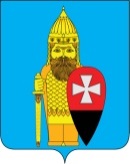 АДМИНИСТРАЦИЯ ПОСЕЛЕНИЯ ВОРОНОВСКОЕ В ГОРОДЕ МОСКВЕ ПОСТАНОВЛЕНИЕ05 апреля 2017 года № 48Об утверждении отчета об исполнениимуниципальной программы «Сохранение и развитие культуры на территории поселения Вороновское на 2016 год»   В соответствии с частью 1 статьи 179 Бюджетного кодекса Российской Федерации, Законом Российской Федерации от 09 октября 1992 года № 3612-I «Основы законодательства Российской Федерации о культуре», Законом города Москвы от 06 ноября 2002 года № 56 «Об организации местного самоуправления в городе Москве», Уставом поселения Вороновское, в целях создания условия для развития культуры, администрация поселения Вороновское постановляет:    1. Утвердить отчет об исполнении муниципальной программы «Сохранение и развитие культуры на территории поселения Вороновское на 2016 год» (приложение).   2. Опубликовать настоящее Постановление в бюллетене «Московский муниципальный вестник» и разместить на официальном сайте администрации поселения Вороновское в информационно-телекоммуникационной сети «Интернет».   3. Контроль за исполнением настоящего Постановления возложить на заместителя главы администрации поселения Вороновское Тавлеева А.В.Глава администрациипоселения Вороновское                                                                                                Е.П. Иванов 	Приложениек Постановлению администрации поселения Вороновское от 05 апреля 2017 года № 48Отчет об исполнении муниципальной программы «Сохранение и развитие культуры на территории поселения Вороновское на 2016 год» № п/пНаименование мероприятийИсточник финансированияОбъем финансирования, всего ( руб.)Объем финансирования, всего ( руб.)Объем финансирования по факту(руб)% выполнения1Организация и проведение культурно-массовых мероприятийиз средств поселения Вороновское1 000 0001 000 000181427,9418,12Приобретение сценических костюмов для МБУ ДК «Дружба»из средств МБУ ДК «Дружба»1 000 0001 000 000249495,024,93Техническое обслуживание здания МБУ ДК «Дружба»из средств МБУ ДК «Дружба»1 000 0001 000 000598230,059,84Текущий ремонт здания МБУ ДК «Дружба» (крыша, фасад, парапет, вентиляция)из средств поселения Вороновское4 273 0004 273 00000Всего по программе:7 273 0001029152,9414,2